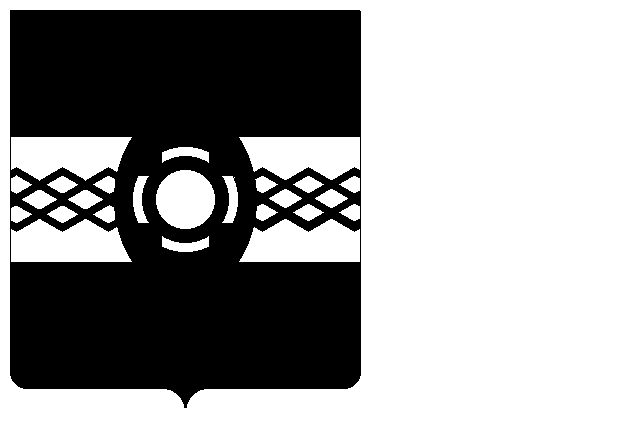 АДМИНИСТРАЦИЯ УДОМЕЛЬСКОГО ГОРОДСКОГО ОКРУГАПОСТАНОВЛЕНИЕ02.12.2022 г. Удомля № 1349-па
Об утверждении Порядка комплектования муниципальных образовательных учреждений Удомельского городского округа, реализующих образовательную программу дошкольного образованияВ соответствии с Федеральным законом от 29.12.2012 № 273-ФЗ 
«Об образовании в Российской Федерации», приказом Министерства просвещения Российской Федерации от 15.05.2020 № 236 «Об утверждении Порядка приема на обучение по образовательным программам дошкольного образования», руководствуясь Уставом Удомельского городского округа, Администрация Удомельского городского округаПОСТАНОВЛЯЕТ:1. Утвердить Порядок комплектования муниципальных образовательных учреждений в муниципальных образовательных учреждениях Удомельского городского округа, реализующих образовательную программу дошкольного образования. (Приложение).2. Разместить настоящее постановление на официальном сайте муниципального образования Удомельский городской округ в информационно- телекоммуникационной сети «Интернет».3. Настоящее постановление вступает в силу со дня его официального опубликования в печатном издании «Удомельская газета».Исполняющий полномочияГлавы Удомельского городского округа Е.А. Смирнова
